КРЕМЕНЧУЦЬКА РАЙОННА РАДА   ПОЛТАВСЬКОЇ ОБЛАСТІ(двадцять друга сесія сьомого скликання)РІШЕННЯвід “27”   липня  2018 р.       м. КременчукПро   затвердження   технічної   документації     з  нормативної   грошової   оцінки   земельноїділянки сільськогосподарського призначення,наданої        для         ведення           товарного сільськогосподарського      виробництва,   яка знаходиться у користуванні  СЕЛЯНСЬКОГО (ФЕРМЕРСЬКОГО)            ГОСПОДАРСТВА «АТЛАНТА»   та    розташована   за    межами населених пунктів на території Бондарівськоїсільської      ради   Кременчуцького      району Полтавської області      Відповідно до ст. 43 Закону України «Про місцеве самоврядування», Закону України «Про оцінку земель» від 11.12.2003 року № 1378 - ІV, ст. 10, 201, 206 Земельного кодексу України, Податкового кодексу України, Порядку 
нормативної грошової оцінки земель сільськогосподарського призначення, затвердженого наказом Міністерства аграрної політики та продовольства України №262 від 23.05.2017р. та зареєстрованого в Міністерстві юстиції України за №679/30547 від 31 травня 2017 р., Методики нормативної грошової оцінки земель сільськогосподарського призначення, затвердженої постановою Кабінету Міністрів України № 831  від 16 листопада 2016 р., на підставі клопотання № 92 від 24.05.2018р. директора С(Ф)Г «АТЛАНТА»           Кравченка В.А. щодо затвердження технічної документації з нормативної грошової оцінки земельної ділянки, враховуючи висновки постійної комісії районної ради з питань агропромислового комплексу, земельних відносин, надр та екології,       районна рада вирішила:Затвердити технічну документацію з нормативної грошової оцінки земельної ділянки сільськогосподарського призначення, кадастровий номер 5322480700:05:000:0434, площею 66,8251 га (рілля), для ведення товарного сільськогосподарського виробництва, яка знаходиться у користуванні СЕЛЯНСЬКОГО (ФЕРМЕРСЬКОГО)  ГОСПОДАРСТВА «АТЛАНТА» та розташована за межами населених пунктів на території Бондарівської сільської ради  Кременчуцького району  Полтавської області,  вартість земельної ділянки складає  1446972,35 грн. (один мільйон чотириста сорок шість тисяч дев’ятсот сімдесят дві гривень 35 коп.).      2. Міськрайонному управлінню у Кременчуцькому районі та                         м.м. Кременчуці, Горішніх Плавнях забезпечити зберігання технічної документації з нормативної грошової оцінки земельної ділянки у місцевому фонді документації із землеустрою та застосування затверджених показників нормативно грошової оцінки.     3. Контроль за виконанням даного рішення покласти на постійну комісію районної ради з питань агропромислового комплексу, земельних відносин, надр та екології.        ГОЛОВАРАЙОННОЇ РАДИ							А.О.ДРОФА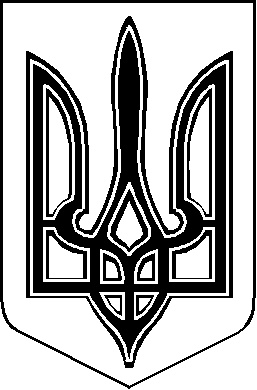 